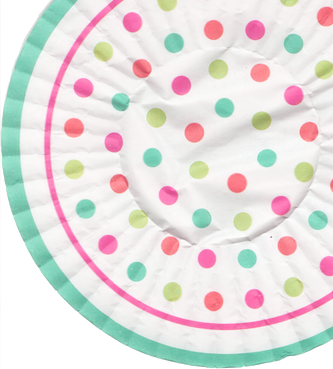 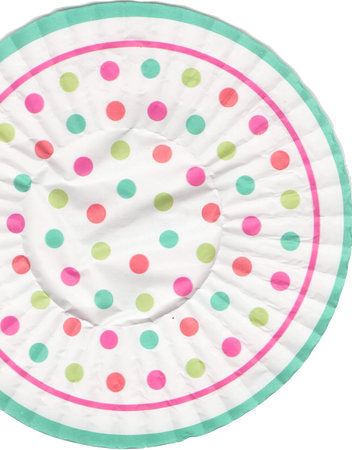 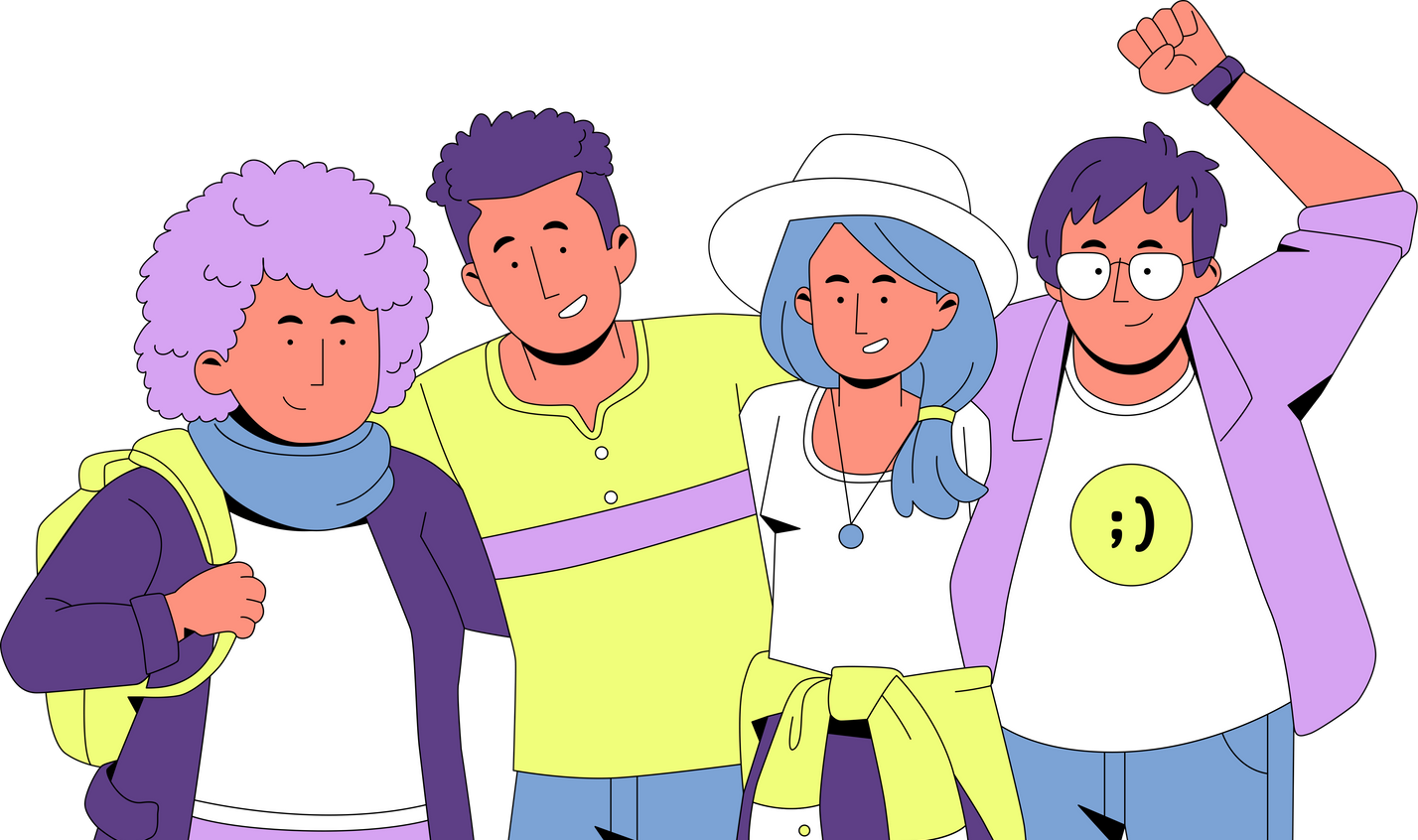 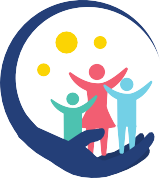 SOCIOLOGÍAAsignatura: Proyecto: Nombre: Fecha: